UNDERGRADUATE CURRICULUM COMMITTEE (UCC)
PROPOSAL FORM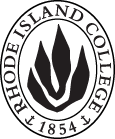 Cover page	scroll over blue text to see further important instructions: please read.N.B. DO NOT USE HIGHLIGHT, please DELETE THE WORDS THAT DO NOT APPLY TO YOUR PROPOSALALL numbers in section (A) need to be completed, including the impact ones.B.  NEW OR REVISED COURSES  DO NOT use highlight. Delete this whole page if the proposal does not include a new or revised course.D. SignaturesChanges that affect General Education in any way MUST be approved by ALL Deans and COGE Chair.Changes that directly impact more than one department/program MUST have the signatures of all relevant department chairs, program directors, and relevant dean (e.g. when creating/revising a program using courses from other departments/programs). Check UCC manual 4.2 for further guidelines on whether the signatures need to be approval or acknowledgement.Proposals that do not have appropriate approval signatures will not be considered. Type in name of person signing and their position/affiliation.Send electronic files of this proposal and accompanying catalog copy to curriculum@ric.edu and a printed or electronic signature copy of this form to the current Chair of UCC. Check UCC website for due dates.D.1. Approvals:   required from programs/departments/deans who originate the proposal.  may include multiple departments, e.g., for joint/interdisciplinary prposals. D.2. Acknowledgements: REQUIRED from OTHER PROGRAMS/DEPARTMENTS IMPACTED BY THE PROPOSAL. SIGNATURE DOES NOT INDICATE APPROVAL, ONLY AWARENESS THAT THE PROPOSAL IS BEING SUBMITTED.  CONCERNS SHOULD BE BROUGHT TO THE UCC COMMITTEE MEETING FOR DISCUSSIONA.1. Course or programMGT 430 Strategic human resource managementMGT 430 Strategic human resource managementMGT 430 Strategic human resource managementMGT 430 Strategic human resource managementReplacing A.2. Proposal typeCourse:  creationCourse:  creationCourse:  creationCourse:  creationA.3. OriginatorJulie UrdaHome departmentManagement & MarketingManagement & MarketingManagement & MarketingA.4. Context and Rationale The Management and Marketing department is updating its Human Resource Management (HRM) concentration to bring it in line with the rest of the management concentrations, which were updated last year. We would like to develop a program according to the Society of Human Resource Management standards for an undergraduate curriculum in HRM. To do so, we need to create a Strategic Human Resources course as a capstone to the HRM concentration. Such a course is sorely missing from our HRM program and is necessary if we are to keep it competitive for our students.The Management and Marketing department is updating its Human Resource Management (HRM) concentration to bring it in line with the rest of the management concentrations, which were updated last year. We would like to develop a program according to the Society of Human Resource Management standards for an undergraduate curriculum in HRM. To do so, we need to create a Strategic Human Resources course as a capstone to the HRM concentration. Such a course is sorely missing from our HRM program and is necessary if we are to keep it competitive for our students.The Management and Marketing department is updating its Human Resource Management (HRM) concentration to bring it in line with the rest of the management concentrations, which were updated last year. We would like to develop a program according to the Society of Human Resource Management standards for an undergraduate curriculum in HRM. To do so, we need to create a Strategic Human Resources course as a capstone to the HRM concentration. Such a course is sorely missing from our HRM program and is necessary if we are to keep it competitive for our students.The Management and Marketing department is updating its Human Resource Management (HRM) concentration to bring it in line with the rest of the management concentrations, which were updated last year. We would like to develop a program according to the Society of Human Resource Management standards for an undergraduate curriculum in HRM. To do so, we need to create a Strategic Human Resources course as a capstone to the HRM concentration. Such a course is sorely missing from our HRM program and is necessary if we are to keep it competitive for our students.The Management and Marketing department is updating its Human Resource Management (HRM) concentration to bring it in line with the rest of the management concentrations, which were updated last year. We would like to develop a program according to the Society of Human Resource Management standards for an undergraduate curriculum in HRM. To do so, we need to create a Strategic Human Resources course as a capstone to the HRM concentration. Such a course is sorely missing from our HRM program and is necessary if we are to keep it competitive for our students.A.5. Student impactStudents will be served by having a more current and competitive HRM program.Students will be served by having a more current and competitive HRM program.Students will be served by having a more current and competitive HRM program.Students will be served by having a more current and competitive HRM program.Students will be served by having a more current and competitive HRM program.A.6. Impact on other programs Healthcare Administration will gain one restricted elective option.Healthcare Administration will gain one restricted elective option.Healthcare Administration will gain one restricted elective option.Healthcare Administration will gain one restricted elective option.Healthcare Administration will gain one restricted elective option.A.7. Resource impactFaculty PT & FT: NoneNoneNoneNoneA.7. Resource impactLibrary:NoneNoneNoneNoneA.7. Resource impactTechnology:NoneNoneNoneNoneA.7. Resource impactFacilities:NoneNoneNoneNoneA.8. Semester effectiveFall 2020 A.9.  A.9. A.10. INSTRUCTIONS FOR CATALOG COPY:  This single file copy must include ALL relevant pages from the college catalog, and show how the catalog will be revised.  (1) Go to the “Forms and Information” page on the UCC website. Scroll down until you see the Word files for the current catalog. (2) Download ALL catalog sections relevant for this proposal, including course descriptions and/or other affected programs.  (3) Place ALL relevant catalog copy into a single file. Put page breaks between sections and delete any catalog pages not relevant for this proposal. (4) Using the track changes function, revise the catalog pages to demonstrate what the information should look like in next year’s catalog.  (5) Check the revised catalog pages against the proposal form, especially making sure that program totals are correct if adding/deleting course credits. If new copy, indicate where it should go in the catalog. If making related proposals a single catalog copy that includes all is acceptable. Send as a separate file along with this form.A.10. INSTRUCTIONS FOR CATALOG COPY:  This single file copy must include ALL relevant pages from the college catalog, and show how the catalog will be revised.  (1) Go to the “Forms and Information” page on the UCC website. Scroll down until you see the Word files for the current catalog. (2) Download ALL catalog sections relevant for this proposal, including course descriptions and/or other affected programs.  (3) Place ALL relevant catalog copy into a single file. Put page breaks between sections and delete any catalog pages not relevant for this proposal. (4) Using the track changes function, revise the catalog pages to demonstrate what the information should look like in next year’s catalog.  (5) Check the revised catalog pages against the proposal form, especially making sure that program totals are correct if adding/deleting course credits. If new copy, indicate where it should go in the catalog. If making related proposals a single catalog copy that includes all is acceptable. Send as a separate file along with this form.A.10. INSTRUCTIONS FOR CATALOG COPY:  This single file copy must include ALL relevant pages from the college catalog, and show how the catalog will be revised.  (1) Go to the “Forms and Information” page on the UCC website. Scroll down until you see the Word files for the current catalog. (2) Download ALL catalog sections relevant for this proposal, including course descriptions and/or other affected programs.  (3) Place ALL relevant catalog copy into a single file. Put page breaks between sections and delete any catalog pages not relevant for this proposal. (4) Using the track changes function, revise the catalog pages to demonstrate what the information should look like in next year’s catalog.  (5) Check the revised catalog pages against the proposal form, especially making sure that program totals are correct if adding/deleting course credits. If new copy, indicate where it should go in the catalog. If making related proposals a single catalog copy that includes all is acceptable. Send as a separate file along with this form.A.10. INSTRUCTIONS FOR CATALOG COPY:  This single file copy must include ALL relevant pages from the college catalog, and show how the catalog will be revised.  (1) Go to the “Forms and Information” page on the UCC website. Scroll down until you see the Word files for the current catalog. (2) Download ALL catalog sections relevant for this proposal, including course descriptions and/or other affected programs.  (3) Place ALL relevant catalog copy into a single file. Put page breaks between sections and delete any catalog pages not relevant for this proposal. (4) Using the track changes function, revise the catalog pages to demonstrate what the information should look like in next year’s catalog.  (5) Check the revised catalog pages against the proposal form, especially making sure that program totals are correct if adding/deleting course credits. If new copy, indicate where it should go in the catalog. If making related proposals a single catalog copy that includes all is acceptable. Send as a separate file along with this form.A.10. INSTRUCTIONS FOR CATALOG COPY:  This single file copy must include ALL relevant pages from the college catalog, and show how the catalog will be revised.  (1) Go to the “Forms and Information” page on the UCC website. Scroll down until you see the Word files for the current catalog. (2) Download ALL catalog sections relevant for this proposal, including course descriptions and/or other affected programs.  (3) Place ALL relevant catalog copy into a single file. Put page breaks between sections and delete any catalog pages not relevant for this proposal. (4) Using the track changes function, revise the catalog pages to demonstrate what the information should look like in next year’s catalog.  (5) Check the revised catalog pages against the proposal form, especially making sure that program totals are correct if adding/deleting course credits. If new copy, indicate where it should go in the catalog. If making related proposals a single catalog copy that includes all is acceptable. Send as a separate file along with this form.A.10. INSTRUCTIONS FOR CATALOG COPY:  This single file copy must include ALL relevant pages from the college catalog, and show how the catalog will be revised.  (1) Go to the “Forms and Information” page on the UCC website. Scroll down until you see the Word files for the current catalog. (2) Download ALL catalog sections relevant for this proposal, including course descriptions and/or other affected programs.  (3) Place ALL relevant catalog copy into a single file. Put page breaks between sections and delete any catalog pages not relevant for this proposal. (4) Using the track changes function, revise the catalog pages to demonstrate what the information should look like in next year’s catalog.  (5) Check the revised catalog pages against the proposal form, especially making sure that program totals are correct if adding/deleting course credits. If new copy, indicate where it should go in the catalog. If making related proposals a single catalog copy that includes all is acceptable. Send as a separate file along with this form.Old (for revisions only)Only include information that is being revised, otherwise leave blank (delete provided examples that do not apply)Old (for revisions only)Only include information that is being revised, otherwise leave blank (delete provided examples that do not apply)Old (for revisions only)Only include information that is being revised, otherwise leave blank (delete provided examples that do not apply)NewExamples are provided for guidance, delete the ones that do not applyB.1. Course prefix and number MGT 430B.2. Cross listing number if anyB.3. Course title Strategic Human Resource ManagementB.4. Course description Seminar focusing on timely challenges organizations face and the strategic role of human resource management in addressing them B.5. Prerequisite(s)MGT 320 and any two of MGT 423, 425, 428B.6. OfferedSpringB.7. Contact hours 4B.8. Credit hours4B.9. Justify differences if anyB.10. Grading system Letter gradeB.11. Instructional methodsSeminar  B.12.CategoriesRequired for major in HRM; Restricted elective for major in HCAB.13. Is this an Honors course?noB.14. General EducationN.B. Connections must include at least 50% Standard Classroom instruction.B.15. How will student performance be evaluated?Attendance  | Class participation |  Exams  |  Presentations  | Papers  | Class work  | Quizzes | Projects | B.16. Redundancy statementB. 17. Other changes, if anyB.18. Course learning outcomes: List each one in a separate rowB.18. Course learning outcomes: List each one in a separate rowProfessional Org.Standard(s), if relevantHow will each outcome be measured?How will each outcome be measured?Change managementChange managementLikely covered by a test or quiz, but could possibly be the topic of a project, paper, or graded in-class activity or presentationLikely covered by a test or quiz, but could possibly be the topic of a project, paper, or graded in-class activity or presentationCommunicationCommunicationSHRM competencyLikely covered by a test or quiz, but could possibly be the topic of a project, paper, or graded in-class activity or presentationLikely covered by a test or quiz, but could possibly be the topic of a project, paper, or graded in-class activity or presentationCompetitive strategyCompetitive strategySHRM competencyLikely to be the topic of a project or paper, but could also be covered by a test, quiz, or graded in-class activity or presentationLikely to be the topic of a project or paper, but could also be covered by a test, quiz, or graded in-class activity or presentationHR strategyHR strategySHRM competencyLikely to be the topic of a project or paper, but could also be covered by a test, quiz, or graded in-class activity or presentationLikely to be the topic of a project or paper, but could also be covered by a test, quiz, or graded in-class activity or presentationManaging workforce changesManaging workforce changesLikely to be the topic of a project or paper, but could also be covered by a test, quiz, or graded in-class activity or presentationLikely to be the topic of a project or paper, but could also be covered by a test, quiz, or graded in-class activity or presentationSustainability/CSRSustainability/CSRLikely covered by a test or quiz, but could possibly be the topic of a project, paper, or graded in-class activity or presentationLikely covered by a test or quiz, but could possibly be the topic of a project, paper, or graded in-class activity or presentationB.19. Topical outline: Do NOT insert whole syllabus, we just need a two-tier outlineStrategic approach to HRM	The evolution of HRM	What is HRM strategy?	The role of HR in competitive advantagePeople, roles, & rewards	HR systems	Organizational fit	Nonfinancial performance measurementEvaluating & communicating HR initiatives	Measuring HR	Investing in HR	The liaison of HR with the ideas of accounting and finance HR planning & recruitment	Integrating HR planning and organizational strategy 	Employee recruitment	Using social media in recruitmentStrategic staffing & selection: Overview	Staffing in the 21st century	Hiring superstars	Talent spotting	When people don’t fit their jobsStrategic staffing & selection: Diversity	Managing workforce diversityManaging cultural diversity	Impacts on competitiveness and firm performanceStrategic employee training & development	The science of training & development	Development for service employeesStrategic retention	Evidence-based strategies	Market-based approaches	Change the deal, keep the peopleStrategic performance management	Using performance management to get good talent	The social context of performance management	360 degree feedbackStrategic compensation & benefits	Research on compensation		Myths about pay	Monetary rewards		Individual vs. group rewards	Rewarding the right thing	Employee benefitsMergers & Acquisitions	Capturing HR value	HR due diligenceDownsizing	Strategies for responsible restructuringCommunicating layoffs	Helping survivors of layoffs be more effective	Ways to avoid layoffsNamePosition/affiliationSignatureDateJeffrey MelloDean of School of Business Constance MilbourneChair of Management & MarketingNamePosition/affiliationSignatureDateMarianne RaimondoDirector, Healthcare Administration 